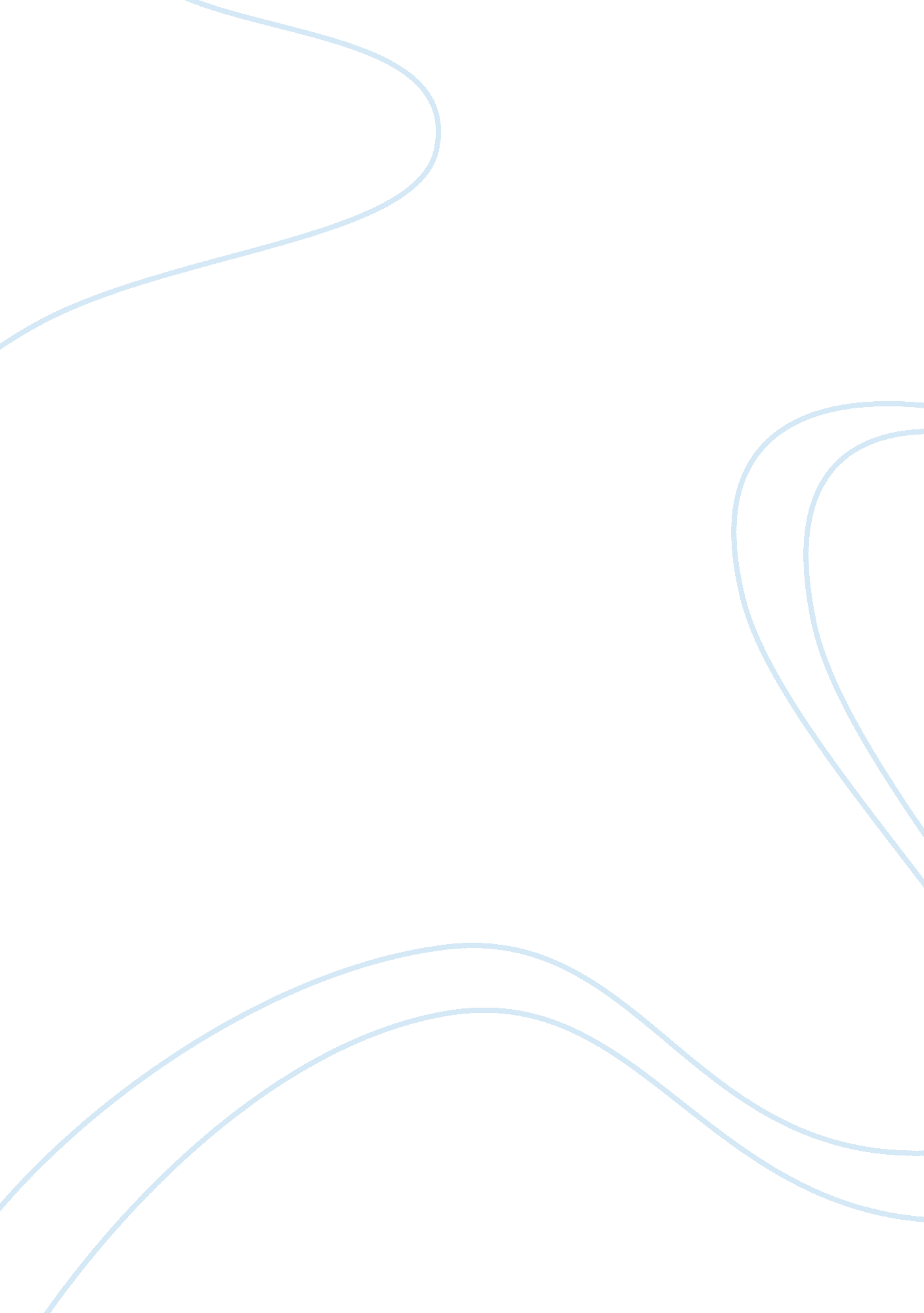 Statement of purposesample persuasive essay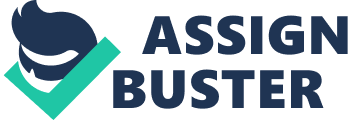 I Mr. Akawee Kosumwongwiwat a Thailand national hereby express my great passion of pursuing a Master of Criminal Law at the University of Sunderland UK. My interest in law stems from a fascination in helping to resolve criminology cases and making consequential important contribution this profession makes to our society. I am convinced that this kind of program will help me improve the society’s way of life for the better. I am thrilled by the developments in criminal law and the way it has adapted to an ever changing society. I have the confidence that my past educational acts as a firm background which makes me a competitive candidate for your program. The reason for my confidence is based on the fact that I have received the best legal education, LLM from Chicago Kent College Law, USA with GPA 3. 18 and a graduate LLB from Ramkhanhaeng University, Thailand. My graduate programs have allowed me to learn the basic courses of law and they have given me exposure to the major categories of individual laws. To add on to this, I am most interested in criminal law. My educational experience which is defined by my good GPA gives me the will to continue on with my education up to the Masters level. I have no work experience but I believe that the master’s level program it will give me enough exposure on the field of criminal law and justice. It is my hope that the systematic education at your university will give me the necessary foundation to lead a rewarding career in criminal law in future. In this age of increasing criminality, my professional knowledge and training will be of great importance in promoting a healthy development of the society on crime issues. I look forward to a positive response from you and I will be glad even as you offer me an opportunity to study in this unmatched institution. 